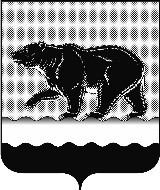 ПРЕДСЕДАТЕЛЬ ДУМЫ ГОРОДА НЕФТЕЮГАНСКАПОСТАНОВЛЕНИЕ от 29.09.2022	№ 46-ПО награжденииРуководствуясь Положением о наградах и почетном звании муниципального образования город Нефтеюганск, утвержденным решением Думы города от 31.10.2016 № 30-VI (с изменениями на 29.06.2022 № 169-VII), постановляю:Наградить Благодарственным письмом председателя Думы города Нефтеюганска за безупречную работу и достигнутые успехи в труде и в связи с празднованием Дня города:Пшеничную Татьяну Владимировну, тренера муниципального бюджетного учреждения «Спортивная школа олимпийского резерва «Спартак»;Гусеву Ирину Михайловну, инструктора-методиста муниципального бюджетного учреждения «Спортивная школа олимпийского резерва «Спартак»;Капирулина Виктора Анатольевича, тренера муниципального бюджетного учреждения «Спортивная школа олимпийского резерва «Спартак».Наградить Благодарственным письмом председателя Думы города Нефтеюганска за добросовестный труд в сфере образования города Нефтеюганска и в связи с празднованием Дня учителя:Кузнецову Екатерину Валерьевну, главного специалиста отдела дошкольного образования Департамента образования и молодёжной политики администрации города Нефтеюганска;Труханову Анастасию Юрьевну, начальника отдела реализации целевых программ Департамента образования и молодёжной политики администрации города Нефтеюганска;Фокину Снежану Вячеславовну, специалиста-эксперта отдела общего образования, инспектирования и оценки качества образования Департамента образования и молодёжной политики администрации города Нефтеюганска.Наградить Благодарственным письмом председателя Думы города Нефтеюганска за высокое профессиональное мастерство и в связи с празднованием Дня учителя:Кораблеву Марину Александровну, учителя русского языка и литературы муниципального бюджетного общеобразовательного учреждения «Средняя общеобразовательная школа № 7»;Зотову Нину Валентиновну, заместителя директора по учебно-воспитательной работе муниципального бюджетного общеобразовательного учреждения «Средняя общеобразовательная школа № 7»;Кузнецову Веронику Викторовну, заместителя директора по учебно-воспитательной работе муниципального бюджетного общеобразовательного учреждения «Средняя общеобразовательная школа № 7»;Шагиева Даниса Рафисовича, педагога-организатора муниципального бюджетного общеобразовательного учреждения «Средняя общеобразовательная школа № 7»;Жемэноае Ирину Ивановну, учителя английского языка муниципального бюджетного общеобразовательного учреждения «Средняя общеобразовательная школа № 7».Наградить Благодарственным письмом председателя Думы города Нефтеюганска за высокое профессиональное мастерство и в связи с празднованием 45-летнего юбилея образовательной организации муниципального бюджетного общеобразовательного учреждения «Средняя общеобразовательная школа № 6»:Андрееву Ларису Владимировну, учителя русского языка и литературы муниципального бюджетного общеобразовательного учреждения «Средняя общеобразовательная школа № 6»;Булат Антонину Ивановну, учителя муниципального бюджетного общеобразовательного учреждения «Средняя общеобразовательная школа № 6»;Добытину Венеру Разифовну, учителя муниципального бюджетного общеобразовательного учреждения «Средняя общеобразовательная школа № 6»;Ханкишиеву Бановшу Фейруз кызы, учителя муниципального бюджетного общеобразовательного учреждения «Средняя общеобразовательная школа № 6»;Элекину Светлану Алексеевну, учителя начальных классов муниципального бюджетного общеобразовательного учреждения «Средняя общеобразовательная школа № 6».Наградить Благодарственным письмом председателя Думы города Нефтеюганска за многолетний добросовестный труд, высокое профессиональное мастерство и активное участие в жизни культуры города Нефтеюганска Дайнеко Александра Викторовича, дирижера высшей категории муниципального бюджетного учреждения культуры «Культурно-досуговый комплекс».Наградить Благодарственным письмом председателя Думы города Нефтеюганска за добросовестный труд, высокие показатели и активную общественную работу:Белобородова Алексея Анатольевича, водитель автомобиля ООО «ЮграТрансОйл»;Дурнева Олега Алексеевича, водитель автомобиля ООО «ЮграТрансОйл»;Разместить постановление на официальном сайте органов местного самоуправления города Нефтеюганска в сети Интернет.Председатель Думы	Р.Ф.ГалиевДокументовед организационно-правового отделааппарата Думы городаАнтонович Анна Александровна22 05 75